Comité de Normas Técnicas de la OMPI (CWS)Cuarta sesión Ginebra, 12 a 16 de mayo de 2014Nueva norma de la OMPI sobre la presentación de listas de secuencias de nucleótidos y aminoácidos en lenguaje extensible de marcado (XML)Documento preparado por la SecretaríaEl  Comité de Normas Técnicas de la OMPI (CWS), en su primera sesión, celebrada en octubre de 2010, acordó crear la Tarea Nº 44 relativa a la preparación de recomendaciones sobre la presentación de listas de secuencias de nucleótidos y aminoácidos en lenguaje extensible de marcado (XML) para su adopción como norma técnica de la OMPI.  Asimismo, el CWS decidió establecer un equipo técnico que se ocupara de esa tarea (Equipo Técnico SEQL).  La Oficina Europea de Patentes (EPO) fue designada responsable del Equipo Técnico.  (Véanse los párrafos 27 a 30 del documento CWS/1/10, la Tarea Nº 44 del documento CWS/3/12, la descripción de la tarea se proporciona igualmente en el Anexo I del presente documento.)A raíz de la mencionada decisión del CWS, se designó a representantes de 13 oficinas de propiedad industrial (OPI) y a la Oficina Internacional para que participaran en el Equipo Técnico.  En su segunda y tercera sesiones, el CWS tomó nota de la información que la OEP, en calidad de responsable del Equipo Técnico, proporcionó sobre la situación de los debates del Equipo Técnico SEQL, entre los que figuraba el plan de trabajo para la preparación de las recomendaciones.  (Véanse los documentos CWS/2/5 y CWS/3/6.)Tras la tercera sesión del CWS, el Equipo Técnico SEQL prosiguió los debates en el foro Wiki.  En el Anexo I del presente documento se reproduce el informe elaborado por el responsable del Equipo Técnico sobre la labor realizada por el Equipo Técnico.A raíz de la mencionada petición del CWS, el Equipo Técnico SEQL ha preparado una propuesta de nueva norma a fin de que sea examinada y aprobada por el CWS.  La denominación propuesta para la nueva norma es “Norma S.T.26 de la OMPI – Norma recomendada para la presentación de listas de secuencias de nucleótidos y aminoácidos en lenguaje extensible de marcado (XML)”.  En el Anexo II del presente documento se reproduce el proyecto de nueva Norma ST.26 de la OMPI, que contiene el cuerpo principal y cinco anexos.El CWS pidió asimismo al Equipo Técnico SEQL que se coordinara con el órgano pertinente del PCT en relación con la posible incidencia de la nueva Norma ST.26 en el Anexo C de las Instrucciones Administrativas del PCT (véase el párrafo 29.c) del documento CWS/1/10).  Los miembros del Equipo Técnico están examinando actualmente las disposiciones relativas a la transición de la Norma St.25 de la OMPI a la nueva Norma ST.26 de la OMPI.  Está previsto presentar esas disposiciones al CWS a fin de que las examine en su siguiente sesión, que se celebrará en 2015 (véase el párrafo 10 “Plan de trabajo” del Anexo I del presente documento).Se pide a las OPI que aplacen los preparativos para la aplicación de la nueva Norma ST.26 de la OMPI hasta que el  CWS apruebe las mencionadas disposiciones relativas a la transición.  Mientras tanto, se deberá seguir usando la Norma ST.25.  Teniendo esto presente, a condición de que se adopte la nueva norma en la presente (cuarta) sesión del CWS, el Equipo Técnico propone incluir la siguiente Nota editorial en la nueva norma:

“Nota editorial de la Oficina Internacional“El CWS acuerda pedir a las oficinas de propiedad industrial que aplacen los preparativos para la aplicación de la nueva Norma ST.26 de la OMPI hasta que el CWS apruebe las recomendaciones para la transición de la Norma ST.25 a la nueva Norma ST.26 en su quinta sesión, que se celebrará en 2015.  Mientras tanto, se deberá seguir usando la Norma ST.25. La Norma se publica a los fines de la información de las oficinas de propiedad industrial y otras partes interesadas.El Comité de Normas Técnicas de la OMPI (CWS) aprobó la presente norma en su  [cuarta sesión, el 16 de mayo de 2014].”Se invita al CWS a:	a)	tomar nota del informe de situación relativo a la labor del Equipo Técnico SEQL proporcionado en el Anexo I del presente documento;	b)	aprobar como denominación de la norma propuesta la de “Norma ST.26 de la OMPI – Norma recomendada para la presentación de listas de secuencias de nucleótidos y aminoácidos en lenguaje extensible de marcado (XML)”;	c)	considerar y aprobar la Norma ST.26 de la OMPI, reproducida en el Anexo II del presente documento;	d)	considerar y aprobar la Nota editorial que ha de incluirse en la Norma ST.26 de la OMPI (véase el párrafo 6, supra);  y	e)	pedir al Equipo Técnico SEQL que prepare una propuesta de disposiciones transitorias, según lo mencionado en el párrafo 5, supra, y las someta a examen y aprobación del CWS en su quinta sesión.[Siguen los Anexos]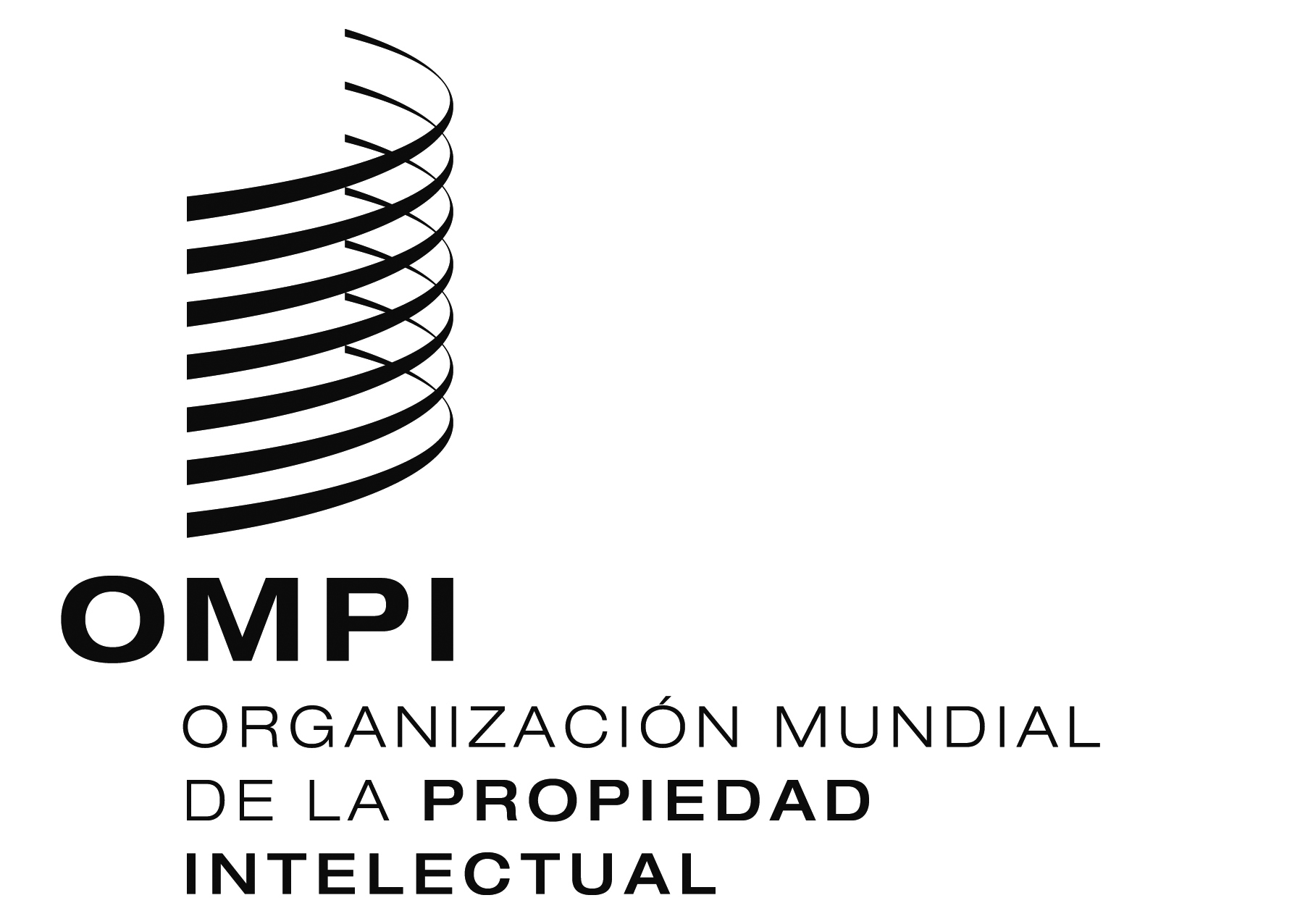 SCWS/4/7    CWS/4/7    CWS/4/7    ORIGINAL:  inglésORIGINAL:  inglésORIGINAL:  inglésDATE:  9 de abril de 2014DATE:  9 de abril de 2014DATE:  9 de abril de 2014